Links from College Applications and College Searches PresentationCollege Searches:  www.collegeboard.org/collegesearchhttps://www.niche.com/colleges/search/your-best-fit-colleges/https://www.youvisit.com/collegesearch/www.usnews.com/best-collegeswww.cappex.comKeller ISD’s CCMR website:  https://www.kellerisd.net/Page/6473 Texas Schools:  https://www.comptroller.texas.gov/programs/education/msp/Texas Public University Application:  www.applytexas.org	Private Universities (in and out of state):  www.commonapp.orgTranscripts:  https://kellertx.scriborder.com/Criteria to consider when deciding where to apply:  Type (2-year or 4-year)Location (close to home or far away)Size (small, medium, large)Public or private, religious, liberal arts, etc.CostAvailable majorsMost college applications consist of 3 main parts:  the application (including the application fee)your official transcriptyour official ACT and/or SAT scores (if required)  Some colleges require other pieces such as: recommendation letters essays (usually a part of the application)counselor reportsteacher reportsinterviews (usually for elite schools or students under review)auditions or portfolios (for special programs such as music or art)SAT 2 subject tests (usually for elite schools or programs)anything else a school deems necessary to their application processBig Future QR code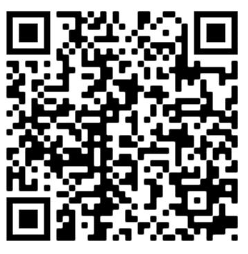 